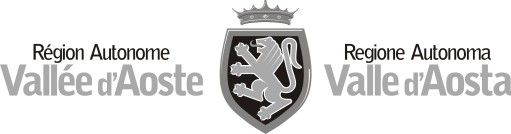 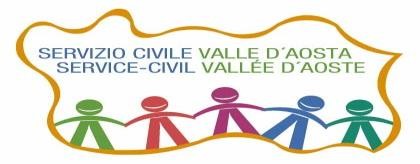 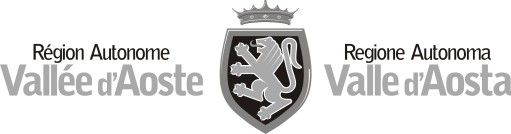 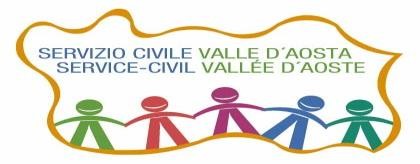 ALLEGATO 5REQUISITI E INCOMPATIBILITÀ DELLE FIGURE IMPEGNATE NELLA REALIZZAZIONE DEI PROGETTI DI SERVIZIO CIVILE REGIONALE PRESENTATI PER IL BANDO “INSIEME PER GLI ALTRI – LE GENERAZIONI SI INCONTRANO”Responsabile Locale di Ente Accreditato (solo per gli enti iscritti alla prima, seconda e terza classe): dipendente o volontario con esperienze dirette di almeno un anno nel coordinamento di personale e di strutture in altri progetti sociali o nell’ambito dell’ente.Al Responsabile Locale di Ente Accreditato è affidato il coordinamento dei progetti del territorio regionale e la responsabilità della loro gestione amministrativa e organizzativa, rappresentando l’interfaccia per i giovani e per gli Operatori Locali di Progetto. L’incarico di Responsabile Locale di Ente Accreditato può essere espletato per un solo ente ed è incompatibile con l’incarico di Operatore Locale di Progetto.Operatore Locale di Progetto: volontario, dipendente o altro personale a contratto con l’ente titolare dell’accreditamento o da ente ad esso legato da vincoli associativi / consortili / federativi / canonico-pastorali, dotato di capacità e professionalità specifiche inerenti le attività e gli obiettivi previsti dal progetto, in grado di fungere da coordinatore e responsabile delle attività dei giovani, con caratteristiche tali cioè da poter essere “maestro” al giovane. È il referente per le/i partecipanti riguardo a tutte le tematiche legate all’attuazione del progetto ed è disponibile in sede per almeno 8 ore a settimana. Per la qualifica di “Operatore Locale di Progetto” occorre un titolo di studio attinente alle specifiche attività previste dal progetto, oppure titoli professionali evidenziati da un curriculum vitae, oppure una comprovata esperienza nelle specifiche attività, o ancora una preparazione specifica da acquisire tramite specifico percorso formativo organizzato dalla struttura regionale competente in materia di servizio civile. L’incarico di Operatore Locale di Progetto può essere espletato per un solo ente, in una sola sede di attuazione di progetto e, avendone i requisiti, anche per più progetti previsti su una stessa sede, fermo restando il rapporto di 1 a 4 o di 1 a 6 con i giovani. L’incarico di Operatore Locale di Progetto è incompatibile con l’incarico di Responsabile Locale di Ente Accreditato.Tutte le figure previste dal sistema del Servizio civile nell’ambito dei procedimenti sia dell’iscrizione all’Albo, sia dei progetti sono incompatibili con lo status di giovane in servizio civile.I requisiti richiesti per i singoli incarichi sono dichiarati dall’interessato mediante dichiarazione sostitutiva di certificazione e di atto di notorietà resa ai sensi degli artt. 46 e 47 del D.P.R. 445/2000, sottoscritta in presenza del dipendente addetto alla ricezione ovvero sottoscritta e presentata unitamente a fotocopia semplice di un documento d’identità del sottoscrittore.